Publicado en Zaragoza el 23/05/2019 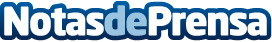 Cómo preparar el equipaje para viajar en avión, por maletas.proEn desplazamientos en coche, bus o tren, no está implícito el uso de un máximo de maletas o un determinado peso, algo que sí ocurre en los aviones y que puede llegar a resultar confuso para los consumidores. En este artículo se aportan consejos para poder organizar el equipaje con éxitoDatos de contacto:LaraNota de prensa publicada en: https://www.notasdeprensa.es/como-preparar-el-equipaje-para-viajar-en-avion Categorias: Nacional Viaje Moda Logística E-Commerce Consumo http://www.notasdeprensa.es